ПОЯСНЮВАЛЬНА ЗАПИСКА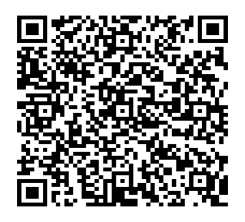 № ПЗН-46552 від 12.12.2022до проєкту рішення Київської міської ради:
Про надання Київському комунальному об'єднанню зеленого будівництва та експлуатації зелених насаджень міста «Київзеленбуд» дозволу на розроблення проєкту землеустрою щодо відведення земельної ділянки у постійне користування для обслуговування та експлуатації зелених насаджень загального користування вздовж будинків №№ 79, 77/1, 75/2 на просп. Перемоги у Святошинському районі міста Києва
Юридична особа:Відомості про земельну ділянку (обліковий код 88:082:0046).	Обґрунтування прийняття рішення.На клопотання зацікавленої особи відповідно до статей 9, 123 Земельного кодексу України та Порядку набуття прав на землю із земель комунальної власності у місті Києві, затвердженого рішенням Київської міської ради від 20.04.2017 № 241/2463, Департаментом земельних ресурсів виконавчого органу Київської міської ради (Київської міської державної адміністрації) розроблено проєкт рішення Київської міської ради.Мета прийняття рішення.Метою прийняття рішення є забезпечення реалізації встановленого Земельним кодексом України права особи на оформлення права користування на землю.Особливі характеристики ділянки.Стан нормативно-правової бази у даній сфері правового регулювання.Загальні засади та порядок отримання дозволу на розроблення документації із землеустрою визначено статтями 9, 123 Земельного кодексу України.Фінансово-економічне обґрунтування.Реалізація рішення не потребує додаткових витрат міського бюджету.Прогноз соціально-економічних та інших наслідків прийняття рішення.Наслідками прийняття розробленого проєкту рішення стане реалізація зацікавленою особою своїх прав щодо використання земельної ділянки.Доповідач: директор Департаменту земельних ресурсів Валентина ПЕЛИХ НазваКиївське комунальне об'єднання зеленого будівництва та експлуатації зелених насаджень міста «Київзеленбуд» Перелік засновників (учасників)*КИЇВСЬКА МІСЬКА ДЕРЖАВНА АДМІНІСТРАЦІЯ, Код ЄДРПОУ:00022527, Країна резиденства: Україна, Місцезнаходження: Україна, 01044, місто Київ,                                вул. Хрещатик, 36 Кінцевий бенефіціарний власник (контролер)* Відсутній Клопотаннявід 07.11.2022 № 476013584 Місце розташування (адреса):м. Київ, р-н Святошинський, вздовж будинків №№ 79, 77/1, 75/2 на просп. ПеремогиПлоща:0,55 гаВид та термін користування:постійне користуванняВид використання:для обслуговування та експлуатації зелених насаджень загального користування  Наявність будівель  і споруд на ділянці:Земельна ділянка вільна від забудови. Наявність ДПТ:Відповідно до детального плану території в межах проспекту Перемоги та залізничної колії, затвердженого рішенням Київської міської ради від 20.12.2017 № 1003/4010, земельна ділянка за функціональним призначенням належить частково до території зелених насаджень загального користування, частково до території вулиць і доріг. Функціональне призначення       згідно з Генпланом:Відповідно до Генерального плану міста Києва, затвердженого рішенням Київської міської ради                                від 28.03.2002 № 370/1804, земельна ділянка за функціональним призначенням належить частково до території зелених насаджень загального користування, частково до території вулиць і доріг (витяг з містобудівного кадастру, наданий листом Департаменту містобудування та архітектури виконавчого органу Київської міської ради (Київської міської державної адміністрації) від 08 листопада 2022 року № 055-7636). Правовий режим:Земельна ділянка належить до земель комунальної власності територіальної громади міста Києва. Розташування в зеленій зоні:Земельна ділянка не входить до зеленої зони. Інші особливості:Частина земельної ділянки розташована в межах червоних ліній.Зважаючи на положення статей 9, 122 Земельного кодексу України та пункту 34 частини першої статті 26 Закону України «Про місцеве самоврядування в Україні» (щодо обов’язковості розгляду питань землекористування на пленарних засіданнях) вказаний проєкт рішення направляється для подальшого розгляду Київською міською радою.Директор Департаменту земельних ресурсівВалентина ПЕЛИХ